                                                                                                                                                                                                 ОБРАЗЕЦ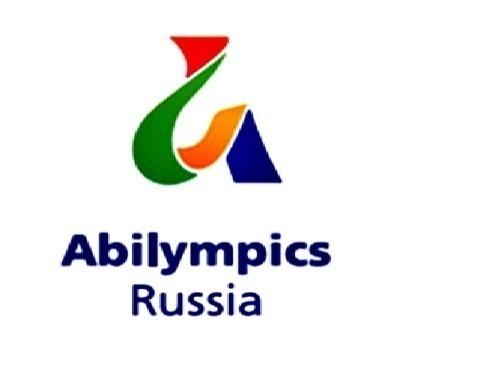 Протокол регистрацииучастников VI Московского отборочного чемпионата «Абилимпикс - 2020»Компетенция:Категория: №КомпетенцияФИО участникаНаименование образовательной организацииДата и время проведенияПримечание1Веб-дизайн Морозов Денис ВикторовичГКОУ СКОШИ № 5220.10.2020                                   09.00-13.00Сурдопереводчик2Веб-дизайн Сардановский Сергей Владимирович ГБОУ Школа № 1384 им. А.А. Леманского21.10.2020                                   09.00-13.00Психолог34